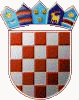 REPUBLIKA HRVATSKA                            GRAD ZAGREB                                               URED ZA JAVNU NABAVUU Zagrebu, 17. ožujka 2021.Na temelju članka 198. Zakona o javnoj nabavi (NN br. 120/2016), Grad Zagreb kao Središnje tijelo za javnu nabavu, a za naručitelja HRVATSKI PRIRODOSLOVNI MUZEJ, Zagreb, Demetrova 1, a nastavno na objavljeni nacrt Dokumentacije o nabavi za predmet nabave RADOVI  NA REKONSTRUKCIJI I DOGRADNJI NOVOG  HRVATSKOG PRIRODOSLOVNOG MUZEJA– PALAČE AMADEO, ZAGREB, DEMETROVA 1,Grupa 1. Nabava građevinsko-obrtničkih radova i elektroinstalacijskih radova Grupa 2. Nabava obrtničkih i elektroinstalacijskih radova stalnog postava muzeja (interijerski elementi postava), evidencijski broj nabave: 023-017-1-2021-EVV objavljujeNa temelju članka 198. Zakona o javnoj nabavi (NN br. 120/2016), Grad Zagreb kao Središnje tijelo za javnu nabavu, a za naručitelja HRVATSKI PRIRODOSLOVNI MUZEJ, Zagreb, Demetrova 1, a nastavno na objavljeni nacrt Dokumentacije o nabavi za predmet nabave RADOVI  NA REKONSTRUKCIJI I DOGRADNJI NOVOG  HRVATSKOG PRIRODOSLOVNOG MUZEJA– PALAČE AMADEO, ZAGREB, DEMETROVA 1,Grupa 1. Nabava građevinsko-obrtničkih radova i elektroinstalacijskih radova Grupa 2. Nabava obrtničkih i elektroinstalacijskih radova stalnog postava muzeja (interijerski elementi postava), evidencijski broj nabave: 023-017-1-2021-EVV objavljujeIzvješće o prethodnom savjetovanju u odnosu na Nacrt Dokumentacije o nabaviIzvješće o prethodnom savjetovanju u odnosu na Nacrt Dokumentacije o nabaviU provedenom postupku prethodnog savjetovanja sa zainteresiranim gospodarskim subjektima nije bilo primjedbi i prijedloga na objavljeni nacrt Dokumentacije o nabavi.U provedenom postupku prethodnog savjetovanja sa zainteresiranim gospodarskim subjektima nije bilo primjedbi i prijedloga na objavljeni nacrt Dokumentacije o nabavi.Prethodno savjetovanje započelo: 11.03.2021.Prethodno savjetovanje završilo: 16.03.2021.Prethodno savjetovanje započelo: 11.03.2021.Prethodno savjetovanje završilo: 16.03.2021.                        Za vrijeme trajanja prethodnog savjetovanja sastanak nije održan                        Za vrijeme trajanja prethodnog savjetovanja sastanak nije održan